ЗАКЛЮЧЕНИЕо результатах экспертно-аналитического мероприятия на проект постановления администрации Дальнегорского городского округа «Об утверждении муниципальной программы «Развитие дорожной сети Дальнегорского городского округа».13 октября 2023 года								№ 65ОБЩИЕ ПОЛОЖЕНИЯ.Настоящее заключение на проект постановления администрации Дальнегорского городского округа «Об утверждении муниципальной программы «Развитие дорожной сети Дальнегорского городского округа» (далее – Программа, Муниципальная программа, МП) подготовлено в соответствии: с Федеральным законом Российской Федерации от 7 февраля 2011 г. N 6-ФЗ «Об общих принципах организации и деятельности контрольно-счётных органов субъектов Российской Федерации и муниципальных образований», статьёй 268.1 Бюджетного кодекса Российской Федерации (далее – БК РФ), Уставом Дальнегорского городского округа, Регламентом Контрольно-счётной палаты Дальнегорского городского округа (далее – КСП ДГО), утверждённым Распоряжением председателя КСП ДГО от 05.12.2016 г. № 48, Стандартом внешнего муниципального финансового контроля «Общие правила проведения экспертно-аналитических мероприятий», утверждённого распоряжением Контрольно-счётной палаты от 14.01.2022 № 3.Основание для проведения экспертно-аналитического мероприятия – пункт 2.1, 2.14 Плана работы Контрольно-счётной палаты на 2023 год, утверждённого распоряжением от 27.12.2022 г. № 54, распоряжение председателя Контрольно-счётной палаты от 28.09.2023 г. № 77, обращение отдела архитектуры и строительства администрации Дальнегорского городского округа от 22.09.2023 г. № 285/23-ор.Карта – № 78.Предметом экспертно-аналитического мероприятия явились документы к проекту постановления «Об утверждении муниципальной программы «Развитие дорожной сети Дальнегорского городского округа»:Стратегические приоритеты муниципальной программы «Развитие дорожной сети Дальнегорского городского округа» (далее – Приоритеты МП);Паспорт муниципальной программы «Развитие дорожной сети Дальнегорского городского округа» (далее – проект Паспорта МП, Паспорт МП);Паспорт структурного элемента (проектная часть) «Строительство автомобильных дорог общего пользования местного значения»;Паспорт структурного элемента (комплекса процессных мероприятий) «Восстановление и поддержание в нормативном состоянии автомобильных дорог общего пользования местного значения в рамах создания условий для осуществления дорожной деятельности»;Методика расчёта показателей МП «Развитие дорожной сети Дальнегорского городского округа» (далее – Методика).Цель экспертно-аналитического мероприятия:проверка соответствия проекта Муниципальной программы перечню муниципальных программ Дальнегорского городского округа, утверждённому Постановлением администрации Дальнегорского городского округа от 15.08.2023 г.
№ 1113-па «Об утверждении перечня муниципальных программ Дальнегорского городского округа» (далее – Перечень);проверка соответствия проекта Муниципальной программы Стратегии социально-экономического развития Дальнегорского городского округа Приморского края на период до 2035 года, утверждённой Решением Думы от 19.07.2023 г. № 130
«О стратегии социально-экономического развития Дальнегорского городского округа Приморского края на период до 2035 года» (далее – Стратегия);проверка соответствия проекта Муниципальной программы Постановлению администрации Дальнегорского городского округа от 10.02.2023 г. № 134-па
«Об утверждении Порядка принятия решений о разработке муниципальных программ, их формирования и реализации» (далее – Порядок).Объект экспертно-аналитического мероприятия: ответственный исполнитель программы – Отдел архитектуры и строительства администрации Дальнегорского городского округа (далее – Разработчик, Ответственный исполнитель).Исследуемый период: 2024 – 2028 годы.Срок проведения экспертно-аналитического мероприятия: с 10.10.2023 года по 13.10.2023 года. Экспертиза проведена с элементами стратегического аудита.Вопросы проверки: Внутренняя согласованность информации.Соответствие Проекта программы Перечню.Соответствие Проекта программы положениям Стратегии.Соответствие Проекта программы Порядку.При подготовке заключения использованы следующие нормативные документы: Бюджетный кодекс Российской Федерации;Федеральный закон от 06.10.2003 г. № 131-ФЗ «Об общих принципах организации местного самоуправления в Российской Федерации»; Постановление Правительства РФ от 15.04.2014 г. № 308 «Об утверждении государственной программы Российской Федерации «Социально-экономическое развитие Дальневосточного федерального округа»;Письмо Минфина России от 30.09.2014 г. № 09-05-05/48843 «О методических рекомендациях по составлению и исполнению бюджетов субъектов Российской Федерации и местных бюджетов на основе государственных муниципальных программ» (далее – Методические рекомендации);Решение Думы от 19.07.2023 г. № 130 «О стратегии социально-экономического развития Дальнегорского городского округа Приморского края на период до 2035 года» (Стратегия);Постановление администрации Дальнегорского городского округа от 10.02.2023 г. № 134-па «Об утверждении Порядка принятия решений о разработке муниципальных программ, их формирования и реализации» в редакции постановления администрации Дальнегорского городского округа от 15.08.2023 г. № 1020-па «О внесении изменений в постановление администрации Дальнегорского городского округа от 10.02.2023 № 134-па «Об утверждении Порядка принятия решений о разработке муниципальных программ, их формирования и реализации»» (Порядок);Постановление администрации Дальнегорского городского округа от 15.08.2023 г. № 1113-па «Об утверждении перечня муниципальных программ Дальнегорского городского округа» в редакции постановления администрации Дальнегорского городского округа от 08.09.2023 г. № 1272-па «О внесении изменений в постановление администрации Дальнегорского городского округа от 15.08.2023 № 1113-па «Об утверждении перечня муниципальных программ Дальнегорского городского округа»» (Перечень).ЭКСПЕРТНО-АНАЛИТИЧЕСКАЯ ЧАСТЬ.Внутренняя согласованность информации.Для достижения стратегических целей социально-экономического развития Дальнегорского городского округа разработана муниципальная программа «Развитие дорожной сети Дальнегорского городского округа». Разработчиком и ответственным исполнителем муниципальной программы является Отдел архитектуры и строительства администрации Дальнегорского городского округа, соисполнители не предусмотрены. Куратор Ответственного исполнителя МП – Рябов Эдуард Юрьевич, заместитель главы администрации Дальнегорского городского округа.Цель, поставленная для реализации Муниципальной программы и указанная в «Описании приоритетов и целей в сфере реализации МП» проекта Муниципальной программы – обеспечение сохранности улично-дорожной сети и автомобильных дорог общего пользования местного значения в Дальнегорском городском округе.
В Разделе 1 Паспорта Программы «Цель муниципальной программы – обеспечение сохранности улично-дорожной сети и автомобильных дорог общего пользования местного значения».Разработчику необходимо исключить неполное совпадение в формулировках целей, дополнив в Разделе 1 Паспорта Программы формулировку цели словами «в Дальнегорском городском округе».Срок реализации Муниципальной программы согласно паспорту 5 лет в период 2024 – 2028 годы в один этап.Финансовое обеспечение реализации Программы и её структурных элементов предусмотрено из средств бюджета Дальнегорского городского округа в объёме 1 160 000,00 тыс. рублей.Направление реализации муниципальной политики, выделенное в Программе – Дорожная деятельность в Дальнегорском городском округе (далее – Направление). Программа состоит из проектной и процессной частей.В Проектную часть Программы включён муниципальный проект (структурный элемент проектной части) «Строительство автомобильных дорог общего пользования местного значения» в котором запланировано решение задачи – повышение качества жизни населения за счёт строительства автомобильных дорог общего пользования местного значения, в том числе для земельных участков, выделенных многодетным семьям. Ожидаемым результатом, отражающим социально-экономический эффект от реализации муниципального проекта в рамках реализации Программы указано: «Прирост не менее 3 км автодорог общего пользования местного значения за счёт строительства автомобильных дорог к 2025 году», при этом срок, указанный для реализации структурного элемента проектной части указан 2024 – 2028 гг.Экспертизой устанавливается отсутствие взаимосвязанности между ожидаемым результатом и сроком, предполагаемым для его достижения.Структурный элементы проектной части МП предполагает мероприятие, которое имеет показатель, характеризующий достижение цели муниципального проекта и установленное для него значения (Раздел 3 Паспорта МП), а также финансовое обеспечение на его реализацию (Раздел 4 Паспорта МП) и представлены в таблице: Процессная часть Муниципальной программы включает комплекс процессных мероприятий (структурный элементы процессной части) – «Восстановление и поддержание в нормативном состоянии автомобильных дорог общего пользования местного значения в рамках создания условий для осуществления дорожной деятельности» (далее – Комплекс).Выполнение Комплекса осуществляется за счёт решения следующей задачи –обеспечение комфортного проживания населения и улучшения архитектурного облика Дальнегорского городского округа в рамках ремонта автомобильных дорог общего пользования местного значения. Ожидаемый результат от выполнения Комплекса в Паспорте муниципальной программы указан – приведение в нормативное состояние не менее 1,4 км ежегодно автодорог местного значения, соответствующего категории дорог, а также инженерных сооружений на них.На реализацию целей структурных элементов процессной части Муниципальной программы на дату разработки Программы общий объём финансирования за весь период запланирован в размере 1 150 000,00 тыс. рублей средств бюджета Дальнегорского городского округа.Оценить обоснованность запланированных сумм ресурсного обеспечения на достижение результатов от реализации комплекса процессных мероприятий не представляется возможным, в связи с отсутствием финансово-экономических обоснований.Структурный элемент процессной части Муниципальной программы предполагает мероприятия, которые имеют показатели и установленные для них значения (Раздел 3 Паспорта МП), а также финансовое обеспечение (Раздел 4 Паспорта МП) и представлены в таблице:Стоит отметить, что в Программе не все установленные показатели имеют однозначное понимание, поскольку нет ясности являются ли они ежегодными или имеют накопительный итог. Для однозначного понимания фактических результатов от реализации Программы в наименовании показателя следует указать является ли он ежегодным или накопительным.Считаем необходимым отметить, что ожидаемый результат Комплекса «приведение в нормативное состояние не менее 1,4 км ежегодно автодорог местного значения, соответствующего категории дорог, а также инженерных сооружений на них» некорректен, поскольку абсолютные значения показателя «Протяжённость автомобильных дорог общего пользования местного значения, соответствующих нормативным требованиям, км» по годам реализации мероприятия Комплекса не достигают значения 1,4 км, расчётное значение, по указанным в Паспорте МП по вышеназванному показателю – 0,3 км и 1 км в 2025 г. и в период 2026 – 2028 гг. соответственно. На основание вышеизложенного экспертиза устанавливает отсутствие согласованности и взаимоувязанности между ожидаемым результатом реализации Программы и запланированными значениями показателей выполнения мероприятий структурного элемента Программы.Экспертизой отмечено, что значения по показателю «Протяжённость автомобильных дорог общего пользования местного значения, соответствующих нормативным требованиям» имеют разную разрядность чисел. В целях улучшения восприятия информации о результатах реализации МП (точности) рекомендуем устранить данное несоответствие. Сопоставляя данные из представленной выше таблицы, экспертиза устанавливает недостоверность значения, запланированного к достижению в 2025 году по показателям «Протяжённость автомобильных дорог общего пользования местного значения, соответствующих нормативным требованиям, км» (далее по тексту – протяжённость а/дороги) и «Площадь отремонтированных автомобильных дорог общего пользования местного значения, м2». Поскольку эти показатели являются взаимоувязанными тогда, если протяжённость а/дороги увеличивается на 0,3 км (90 км (2025 г.) – 89,7 км (2024 г.) = 0,3 км), то при ширине автодороги 3,5 м, площадь отремонтированной дороги составит 1 050 м2, а не 3 500 м2 и соответственно, при ремонте дороги площадью 3 500 м2 протяжённость а/дороги увеличится на 1 км, а не на 0,3 км как указано Разработчиком в паспорте Программы. Также экспертиза установила неравномерность планируемых к достижению значений вышеназванного показателя в 2025 и последующих годах реализации Муниципальной программы, при этом планируемые расходы бюджета на достижения показателей ежегодно остаются неизменными, что говорит об отсутствии взаимосвязанности между расходами и показателями. Кроме того, в показателях по Мероприятию 3 Комплекса, наблюдается неточность рассчитанных значений процентов от значения по показателю «Протяжённость заменённого бордюрного камня» по причине разного применения округления до целого числа. Если ожидаемый процент в 2027 году по окончании реализации Муниципальной программы составит 76 % при протяжённости заменённого бордюрного камня 20,36 км, то в 2028 году значением, определяющим долю будет 104,5 % при протяжённости заменённого бордюрного камня 28 км, таким образом, один из показателей является ошибочным (недостоверным). В данном показателе также наблюдается отсутствие равномерности планируемых к достижению значениях.Экспертизой отмечено, что базовый значение по показателю «Доля протяжённости автомобильных дорог общего пользования местного значения, не отвечающих нормативным требованиям в общей протяжённости автомобильных дорог общего пользования местного значения, %» в Разделе 3 Паспорта Программы указано «46,8», а в Стратегических приоритетах: «Протяжённость улично-дорожной сети Дальнегорского городского округа не соответствующая нормативным требованиям по состоянию на 2022 год составляет 45%», что указывает на несоответствие информации, отражающейся в Муниципальной программе. Принимая во внимание, что Программа имеет преемственность муниципальной программы «Строительство и ремонт автомобильных дорог и инженерных сооружений на них на территории Дальнегорского городского округа», действующей на территории в текущем году (далее – Действующая МП) и сопоставляя данные из таблицы, представленной выше, с информацией из годового отчёта, экспертиза установила недостоверность значения «86» базового показателя «Количество отремонтированных дворовых территорий многоквартирных домов и проездов к ним», в годовом отчёте за 2022 год это значение – «87»Анализ структуры проекта программы и оценка наличия всех необходимых документов, разделов паспорта, приложений, анализ соответствия названий разделов их смысловому содержанию, согласованность информации в Паспорте МП и Приложениях к Муниципальной программе не выявили нарушений и недостатков.Проверка внутренней согласованности информации установила недостатки и нарушения.Проверка соответствия Проекта программы Перечню муниципальных программ Дальнегорского городского округа.Перечень муниципальных программ, утверждён Постановлением администрации Дальнегорского городского округа от 15.08.2023 г. № 1113-па «Об утверждении перечня муниципальных программ Дальнегорского городского округа».Проверкой отмечено следующее:Наименование представленной Программы соответствует Перечню (№ п/п 3).Срок реализации Муниципальной программы, указанный в паспорте, согласуется с Перечнем.Ответственный исполнитель и куратор Муниципальной программы в паспорте, тождественны Перечню.Проверка соответствия Проекта программы положениям Стратегии.Муниципальная программа входит в состав документов стратегического планирования, содержащий комплекс планируемых мероприятий, взаимоувязанных по задачам, срокам осуществления, исполнителям и ресурсам и обеспечивающих наиболее эффективное достижение целей и решение задач социально-экономического развития муниципального образования.В соответствии с Методическими рекомендациями (пункт 3 Раздел 1) муниципальные программы рекомендуется разрабатывать в соответствии с приоритетами социально-экономического развития, определенными стратегией социально-экономического развития муниципального образования, с учётом положений программных документов, иных правовых актов Российской Федерации, субъекта Российской Федерации в соответствующей сфере деятельности.При проведении сравнительного анализа Плана стратегии социально-экономического развития Дальнегорского городского округа с Проектом муниципальной программы установлено, что в целом цель реализации Муниципальной программы, указанная в её паспорте, соответствует стратегическим приоритетам и задачам, поставленным для достижения социально-экономического развития Дальнегорского городского округа, показатели ожидаемых результатов Стратегии социально-экономического развития Дальнегорского городского округа включены в число показателей Программы. Муниципальная программа «Развитие дорожной сети Дальнегорского городского округа» в число 8-ми (восьми) показателей Программы включает 3 (три) показателя приоритетов социально-экономического развития Дальнегорского городского округа, определяемые в Стратегии.Однако, при проведении экспертизы выявлено, что исходное значение показателя базового года (2022), указанное в Стратегии по показателю «Протяжённость автомобильных дорог общего пользования местного значения, соответствующих нормативным требованиям, км» не соответствует базовому значению (2022 год) одноимённого показателя в Разделе 3 Паспорта МП, а именно в Стратегии – «89,2», в Разделе 3 Паспорта МП – «88,54». Экспертизой установлено отличие между значениями показателя Стратегии и показателя с таким же наименованием в Паспорте МП, а именно:Как видно из таблицы выше, представленный Проект муниципальной программы не взаимоувязан со Стратегией социально-экономического развития Дальнегорского городского округа, что нарушает принципы единства и согласованности стратегического планирования и не способствует достижению показателей ожидаемых результатов стратегии развития ДГО при реализации муниципальной программы.Экспертиза установила противоречие между Программой и основным документом стратегического развития.Проверка соответствия Проекта программы положениям Стратегии выявила нарушения.Проверка соответствия Муниципальной программы Порядку принятия решений о разработке муниципальных программ, их формирования и реализации.Порядок принятия решений о разработке муниципальных программ, их формирования и реализации, утверждённый администрацией Дальнегорского городского округа, определяет основные принципы, механизмы и этапы их формирования, утверждения и реализации муниципальных программ Дальнегорского городского округа, а также контроля за ходом их реализации и внесения в них изменений.Исходя из анализа, проведённого на предмет соблюдения правил, определённых Порядком, установлены следующие нарушения:Несоответствие наименования пункта Раздела 3 и Раздела 4 Паспорта МП форме Приложения 2 к Порядку. В Разделе 3 и 4 Паспорта: «Муниципальный проект «Строительство…», «Комплекс процессных мероприятий «Восстановление…»,
в форме Приложения 2 к Порядку: «Структурный элемент 1.1 «__», «Структурный элемент 1.2 «__». Кроме того, нарушена указана неполная нумерация в наименовании Мероприятий в Разделе 4, что не соответствует форме Приложения 2 Порядка.В Планах реализации на очередной финансовый год проектной и процессных частей рекомендуем дату наступления контрольной точки указывать в установленном Порядком формате ДД.ММПроведение анализа на предмет соблюдения правил, определённых Порядком при разработке методики расчёта показателей на период реализации Муниципальной программы (Приложение 6 Порядка) показал отсутствие корректного расчёта при формировании значения показателя и источника данных по некоторым показателям. Указанные источники данных в Методике не содержат необходимой информации для его идентификации и не соответствует критериям, предъявляемым к нему Порядком.В Методике расчёта показателей в паспорте Муниципальной программы в порядке расчёта показателя «Доля протяжённости автомобильных дорог общего пользования местного значения, не отвечающих нормативным требованиям, в общей протяженности автомобильных дорог общего пользования местного значения, %» является некорректным, поскольку порядок описанный в графе 4 Методики не является полным (корректным), что затрудняет понимание фактически применяемого расчёта результатов. Кроме того, использование только относительной величины «Прирост протяжённости отремонтированных а/д» не может быть применено при расчёте указанного выше показателя.Источник данных в отношении показателей по строкам 4, 6, 7 и 8 Методики не может быть использован, поскольку заключение муниципального контракта, проектно-сметная документация не являются фактом осуществления работ по указанным показателям в этих строках.В порядке расчёта показателя «Доля заменённого бордюрного камня» представленного в Методике расчёта показателей: «Отношение заменённого бордюрного камня к общей протяжённости бордюрного камня», однако такой расчёт не определяет «долю», следует описание расчёта данного показателя дополнить словами «умноженное на 100».Оценить обоснованность объёмов финансирования программных мероприятий не представляется возможным, в связи с отсутствием финансово-экономических обоснований. В представленном комплекте документов к Проекту постановления не содержится финансово-экономические обоснование ресурсного обеспечения. В муниципальной программе содержится только информация о сумме расходов по структурным элементам Программы и мероприятиям без описания подходов по формированию запланированных сумм ресурсного обеспечения, что не позволяет оценить достаточность финансовых ресурсов для выполнения мероприятий программы.Ответственным исполнителем нарушены пункты 2.5, 2.6.3 Раздела 2 Порядка.ВЫВОДЫ.Настоящим экспертно-аналитическим мероприятием по проверке проекта постановления администрации Дальнегорского городского округа «Об утверждении муниципальной программы «Развитие дорожной сети Дальнегорского городского округа», установлено:В части внутренней несогласованность информации выявлены недостатки и нарушения.В части соответствия Муниципальной программы Перечню муниципальных программ Дальнегорского городского округа нарушений не выявлено.В части взаимоувязанности Муниципальной программы с положениями Стратегии, выявлено отличие показателей. Муниципальная программа не соответствует положениям Стратегии.В части соответствия при разработке Муниципальной программы Порядку установлены нарушения.Контрольно-счётная палата устанавливает, что Муниципальная программа содержит недостатки (замечания) и нарушения, требующие незамедлительного устранения.Председатель КСП ДГО							Е.А. ПушанкинаВедущий инспектор							Э.В. Исаева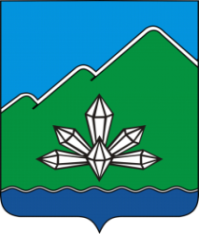 КОНТРОЛЬНО-СЧЁТНАЯ ПАЛАТАДальнегорского городского округаул. Осипенко 39А г. Дальнегорск, Приморский край, 692441   тел. (42373)3-27-35 E-mail: dalnegorsk-ksp@mail.ruПоказательБазовое значение (2022 год)годгодгодгодгодПоказательБазовое значение (2022 год)20242025202620272028Структурный элемент проектной части МП «Строительство автомобильных дорог общего пользования местного значения»Структурный элемент проектной части МП «Строительство автомобильных дорог общего пользования местного значения»Структурный элемент проектной части МП «Строительство автомобильных дорог общего пользования местного значения»Структурный элемент проектной части МП «Строительство автомобильных дорог общего пользования местного значения»Структурный элемент проектной части МП «Строительство автомобильных дорог общего пользования местного значения»Структурный элемент проектной части МП «Строительство автомобильных дорог общего пользования местного значения»Структурный элемент проектной части МП «Строительство автомобильных дорог общего пользования местного значения»Структурный элемент проектной части МП «Строительство автомобильных дорог общего пользования местного значения»Мероприятие 1 «Строительство автомобильной дороги общего пользования местного значения для земельных участков, выделенных многодетным семьям по ул. Заводской в г. Дальнегорске»Мероприятие 1 «Строительство автомобильной дороги общего пользования местного значения для земельных участков, выделенных многодетным семьям по ул. Заводской в г. Дальнегорске»Мероприятие 1 «Строительство автомобильной дороги общего пользования местного значения для земельных участков, выделенных многодетным семьям по ул. Заводской в г. Дальнегорске»Мероприятие 1 «Строительство автомобильной дороги общего пользования местного значения для земельных участков, выделенных многодетным семьям по ул. Заводской в г. Дальнегорске»Мероприятие 1 «Строительство автомобильной дороги общего пользования местного значения для земельных участков, выделенных многодетным семьям по ул. Заводской в г. Дальнегорске»Мероприятие 1 «Строительство автомобильной дороги общего пользования местного значения для земельных участков, выделенных многодетным семьям по ул. Заводской в г. Дальнегорске»Мероприятие 1 «Строительство автомобильной дороги общего пользования местного значения для земельных участков, выделенных многодетным семьям по ул. Заводской в г. Дальнегорске»Мероприятие 1 «Строительство автомобильной дороги общего пользования местного значения для земельных участков, выделенных многодетным семьям по ул. Заводской в г. Дальнегорске»Протяжённость автомобильной дороги общего пользования местного значения для земельных участков, выделенных многодетным семьям по ул. Заводской в г. Дальнегорске, км01,51,5000Финансовое обеспечение, тыс. руб.500,00500,000,000,000,00ПоказательБазовое значение (2022 год)годгодгодгодгодПоказательБазовое значение (2022 год)20242025202620272028Процессная часть Муниципальной программыПроцессная часть Муниципальной программыПроцессная часть Муниципальной программыПроцессная часть Муниципальной программыПроцессная часть Муниципальной программыПроцессная часть Муниципальной программыПроцессная часть Муниципальной программыПроцессная часть Муниципальной программыСтруктурный элемент 1.2 « Восстановление и поддержание в нормативном состоянии автомобильных дорог общего пользования местного значения в рамках создания условий для осуществления дорожной деятельности»Структурный элемент 1.2 « Восстановление и поддержание в нормативном состоянии автомобильных дорог общего пользования местного значения в рамках создания условий для осуществления дорожной деятельности»Структурный элемент 1.2 « Восстановление и поддержание в нормативном состоянии автомобильных дорог общего пользования местного значения в рамках создания условий для осуществления дорожной деятельности»Структурный элемент 1.2 « Восстановление и поддержание в нормативном состоянии автомобильных дорог общего пользования местного значения в рамках создания условий для осуществления дорожной деятельности»Структурный элемент 1.2 « Восстановление и поддержание в нормативном состоянии автомобильных дорог общего пользования местного значения в рамках создания условий для осуществления дорожной деятельности»Структурный элемент 1.2 « Восстановление и поддержание в нормативном состоянии автомобильных дорог общего пользования местного значения в рамках создания условий для осуществления дорожной деятельности»Структурный элемент 1.2 « Восстановление и поддержание в нормативном состоянии автомобильных дорог общего пользования местного значения в рамках создания условий для осуществления дорожной деятельности»Структурный элемент 1.2 « Восстановление и поддержание в нормативном состоянии автомобильных дорог общего пользования местного значения в рамках создания условий для осуществления дорожной деятельности»Финансовое обеспечение, тыс. руб.25 000,0025 000,0025 000,0020 000,0020 000,00Мероприятие 1 «Капитальный ремонт и ремонт автомобильных дорог общего пользования местного значения и инженерных сооружений на них».Мероприятие 1 «Капитальный ремонт и ремонт автомобильных дорог общего пользования местного значения и инженерных сооружений на них».Мероприятие 1 «Капитальный ремонт и ремонт автомобильных дорог общего пользования местного значения и инженерных сооружений на них».Мероприятие 1 «Капитальный ремонт и ремонт автомобильных дорог общего пользования местного значения и инженерных сооружений на них».Мероприятие 1 «Капитальный ремонт и ремонт автомобильных дорог общего пользования местного значения и инженерных сооружений на них».Мероприятие 1 «Капитальный ремонт и ремонт автомобильных дорог общего пользования местного значения и инженерных сооружений на них».Мероприятие 1 «Капитальный ремонт и ремонт автомобильных дорог общего пользования местного значения и инженерных сооружений на них».Мероприятие 1 «Капитальный ремонт и ремонт автомобильных дорог общего пользования местного значения и инженерных сооружений на них».Финансовое обеспечение, тыс. руб.10 000,0010 000,0010 000,0010 000,0010 000,00Протяжённость автомобильных дорог общего пользования местного значения, соответствующих нормативным требованиям, км88,5489,790919293Доля протяжённости автомобильных дорог общего пользования местного значения, не отвечающих нормативным требованиям, в общей протяженности автомобильных дорог общего пользования местного значения, %46,844,944,844,443,642,8Площадь отремонтированных автомобильных дорог общего пользования местного значения, м2275 877282 627286 127289 627293 127296 627Мероприятие 2 «Капитальный ремонт и ремонт дворовых территорий многоквартирных домов, проездов к дворовым территориям многоквартирных домов населенных пунктов».Мероприятие 2 «Капитальный ремонт и ремонт дворовых территорий многоквартирных домов, проездов к дворовым территориям многоквартирных домов населенных пунктов».Мероприятие 2 «Капитальный ремонт и ремонт дворовых территорий многоквартирных домов, проездов к дворовым территориям многоквартирных домов населенных пунктов».Мероприятие 2 «Капитальный ремонт и ремонт дворовых территорий многоквартирных домов, проездов к дворовым территориям многоквартирных домов населенных пунктов».Мероприятие 2 «Капитальный ремонт и ремонт дворовых территорий многоквартирных домов, проездов к дворовым территориям многоквартирных домов населенных пунктов».Мероприятие 2 «Капитальный ремонт и ремонт дворовых территорий многоквартирных домов, проездов к дворовым территориям многоквартирных домов населенных пунктов».Мероприятие 2 «Капитальный ремонт и ремонт дворовых территорий многоквартирных домов, проездов к дворовым территориям многоквартирных домов населенных пунктов».Мероприятие 2 «Капитальный ремонт и ремонт дворовых территорий многоквартирных домов, проездов к дворовым территориям многоквартирных домов населенных пунктов».Финансовое обеспечение, тыс. руб.10 000,0010 000,0010 000,0010 000,0010 000,00Количество отремонтированных дворовых территорий многоквартирных домов и проездов к ним, ед.86919497100103Площадь отремонтированных дворовых территорий многоквартирных жилых домов и проездов к ним, м262 23266 73268 23269 73271 23272 732Мероприятие 3 «Замена бордюрного камня вдоль автомобильной дороги «Осиновка – Рудная Пристань» на земельном участке с кадастровым номером 25:03:000000:2303, относящемся к собственности Дальнегорского городского округа».Мероприятие 3 «Замена бордюрного камня вдоль автомобильной дороги «Осиновка – Рудная Пристань» на земельном участке с кадастровым номером 25:03:000000:2303, относящемся к собственности Дальнегорского городского округа».Мероприятие 3 «Замена бордюрного камня вдоль автомобильной дороги «Осиновка – Рудная Пристань» на земельном участке с кадастровым номером 25:03:000000:2303, относящемся к собственности Дальнегорского городского округа».Мероприятие 3 «Замена бордюрного камня вдоль автомобильной дороги «Осиновка – Рудная Пристань» на земельном участке с кадастровым номером 25:03:000000:2303, относящемся к собственности Дальнегорского городского округа».Мероприятие 3 «Замена бордюрного камня вдоль автомобильной дороги «Осиновка – Рудная Пристань» на земельном участке с кадастровым номером 25:03:000000:2303, относящемся к собственности Дальнегорского городского округа».Мероприятие 3 «Замена бордюрного камня вдоль автомобильной дороги «Осиновка – Рудная Пристань» на земельном участке с кадастровым номером 25:03:000000:2303, относящемся к собственности Дальнегорского городского округа».Мероприятие 3 «Замена бордюрного камня вдоль автомобильной дороги «Осиновка – Рудная Пристань» на земельном участке с кадастровым номером 25:03:000000:2303, относящемся к собственности Дальнегорского городского округа».Мероприятие 3 «Замена бордюрного камня вдоль автомобильной дороги «Осиновка – Рудная Пристань» на земельном участке с кадастровым номером 25:03:000000:2303, относящемся к собственности Дальнегорского городского округа».Финансовое обеспечение, тыс. руб.5 000,005 000,005 000,000,000,00Доля заменённого бордюрного камня, %019385776100Протяжённость заменённого бордюрного камня, км05,1210,1215,2420,3628(ИСТОЧНИК) Наименование показателяИсходный показатель базового года, 2022/
Базовое значение показателя (2022 год)годгодгодгодгод(ИСТОЧНИК) Наименование показателяИсходный показатель базового года, 2022/
Базовое значение показателя (2022 год)20242025202620272028СТРАТЕГИЯ. Количество отремонтированных дворовых территорий, многоквартирных домов и проездов к ним, ед.722233ПРОГРАММА. Количество отремонтированных дворовых территорий, многоквартирных домов и проездов к ним, ед.86919497100103